ADD	CAN/USA/19A1/1مشروع القرار الجديد [CAN/USA-1]تكنولوجيات الذكاء الاصطناعي والاتصالات/تكنولوجيا المعلومات والاتصالاتإن مؤتمر المندوبين المفوضين للاتحاد الدولي للاتصالات (بوخارست، 2022)،إذ يذكِّر أ )	بالقرار 70/125 للجمعية العامة للأمم المتحدة، الذي يتضمن الوثيقة الختامية للاجتماع الرفيع المستوى للجمعية العامة بشأن الاستعراض العام لتنفيذ نتائج القمة العالية لمجتمع المعلومات؛ب)	بالقرار 1/70 للجمعية العامة للأمم المتحدة المعنون ’’تحويل عالمنا: خطة التنمية المستدامة لعام 2030"؛ج)	بالقرار 139 (المراجَع في دبي، 2018) لمؤتمر المندوبين المفوضين، بشأن استخدام الاتصالات/تكنولوجيا المعلومات والاتصالات من أجل سد الفجوة الرقمية وبناء مجتمع معلومات شامل للجميع؛د )	بالقـرار 140 (ال‍مراجَع في دبي، 2018) لمؤتمر المندوبين المفوضين، بشأن دور الاتحاد في تنفيذ نواتج القمة العالمية لمجتمع المعلومات وفي الاستعراض الشامل للجمعية العامة للأمم المتحدة لتنفيذها،وإذ يدرك أ )	دور الاتحاد في تيسير خطوط القمة العالمية لمجتمع المعلومات جيم2 (البنية التحتية للمعلومات والاتصالات)، وجيم4 (بناء القدرات)، وجيم5 (بناء الثقة والأمن في استعمال تكنولوجيا المعلومات والاتصالات) وجيم6 (البيئة التمكينية)؛ب)	أدوار المنظمات الأخرى التابعة للأمم المتحدة (UN) في تيسير خطوط عمل القمة العالمية لمجتمع المعلومات، بما في ذلك، ضمن جملة أمور، دور منظمة الصحة العالمية بشأن الصحة الإلكترونية؛ وإدارة الشؤون الاقتصادية والاجتماعية في الأمم المتحدة بشأن الحكومة الإلكترونية؛ ومؤتمر الأمم المتحدة للتجارة والتنمية بشأن الأعمال التجارية الإلكترونية؛ ومنظمة الأمم المتحدة للأغذية والزراعة بشأن الزراعة الإلكترونية؛ج)	أن تكنولوجيا الذكاء الاصطناعي لديها الإمكانية للمساهمة في تحقيق أهداف الأمم المتحدة للتنمية المستدامة على نطاق مجموعة واسعة من المجالات، بما فيها الاتصالات/تكنولوجيا المعلومات والاتصالات والصحة والبيئة والتعليم والطاقة والنقل والتجارة؛د )	أن تطبيق الذكاء الاصطناعي على الاتصالات/تكنولوجيا المعلومات والاتصالات ينطوي على إمكانية زيادة كفاءة الاتصالات/تكنولوجيا المعلومات والاتصالات مع زيادة قدراتها؛هـ )	أن الأعمال التي يجريها الاتحاد لتيسير النفاذ الشامل إلى الاتصالات/تكنولوجيا المعلومات والاتصالات تساعد في دعم بيئة مواتية لاستحداث ونشر تطبيقات الذكاء الاصطناعي؛و )	أن المنظمات وأصحاب المصلحة الآخرين وضعوا بالفعل إرشادات لفرض رقابة مسؤولة على الذكاء الاصطناعي الموثوق، بما في ذلك منظمة التعاون والتنمية في الميدان الاقتصادي، ومجموعة العشرين، ومنظمة الأمم المتحدة للتربية والعلم والثقافة (اليونسكو)،وإذ يضع في اعتباره أ )	أن وجود نظام إيكولوجي قوي للاتصالات/تكنولوجيا المعلومات والاتصالات يمكن أن يساعد في إيجاد وتعميم العديد من الحالات التي يُستعمل فيها الذكاء الاصطناعي بما يُسهم في تحقيق التنمية المستدامة؛ب)	أن تحقيق فوائد تكنولوجيات الذكاء الاصطناعي بشكل كامل سيتطلب سد الفجوات الرقمية وتحقيق النفاذ الشامل إلى الاتصالات/تكنولوجيا المعلومات والاتصالات،وإذ يلاحظ أ )	أن الاتحاد الدولي للاتصالات عقد شراكات مع 40 وكالة أخرى من وكالات الأمم المتحدة لاستحداث منصة "الذكاء الاصطناعي من أجل الصالح العام" التي تسعى إلى تحديد التطبيقات العملية للذكاء الاصطناعي بما يتيح التقدّم في تحقيق أهداف التنمية المستدامة؛ب)	أن العمل جارٍ بالفعل على نطاق الاتحاد، بما في ذلك من خلال لجان الدراسات والأفرقة المتخصصة وأنشطة بناء القدرات، لدراسة أوجه التقاطع بين الذكاء الاصطناعي والاتصالات/تكنولوجيا المعلومات والاتصالات بغية تيسير تحقيق التنمية المستدامة؛ج)	أن العديد من المنظمات وأصحاب المصلحة الآخرين يناقشون ويدرسون ويستكشفون جوانب الذكاء الاصطناعي وقدرته على إفادة المجتمع، ويضعون المشاريع والمبادئ التوجيهية وأفضل الممارسات والمعايير والمبادئ في مجال تكنولوجيات الذكاء الاصطناعي ونظمه وخدماته، بما في ذلك اليونسكو ومنظمة التعاون والتنمية في الميدان الاقتصادي والشراكة العالمية للذكاء الاصطناعي واللجنة التقنية المشتركة 1 التابعة للمنظمة الدولية للتوحيد القياسي واللجنة الكهرتقنية الدولية (ISO-IEC/JTC1)،يقـرر1	مواصلة دراسة كيف يمكن لتطبيق الذكاء الاصطناعي على الاتصالات/تكنولوجيا المعلومات والاتصالات أن يزيد من كفاءة الاتصالات/تكنولوجيا المعلومات والاتصالات؛2	تهيئة بيئة مواتية لتكنولوجيات الذكاء الاصطناعي من خلال تيسير نفاذ الناس بشكل شامل إلى الاتصالات/تكنولوجيا المعلومات والاتصالات في جميع أنحاء العالم وسد الفجوات الرقمية؛3	تعزيز تبادل المعلومات وبناء القدرات بين أعضاء الاتحاد وأصحاب المصلحة الآخرين من أجل التوصل إلى فهم أهمية بناء نظام إيكولوجي قوي للاتصالات/تكنولوجيا المعلومات والاتصالات لدعم تكنولوجيات الذكاء الاصطناعي؛4	أن تبقى أعمال الاتحاد المتعلقة بتكنولوجيات الذكاء الاصطناعي ضمن ولاية الاتحاد واختصاصاته الأساسية المتعلقة بمجال الاتصالات/تكنولوجيا المعلومات والاتصالات،يكلف الأمين العام1	بأن يركّز جهود الاتحاد المتعلقة بالذكاء الاصطناعي على تعزيز النظم الإيكولوجية القوية للاتصالات/تكنولوجيا المعلومات والاتصالات من أجل دعم تكنولوجيات الذكاء الاصطناعي، وعلى تطبيق الذكاء الاصطناعي لزيادة كفاءة الاتصالات/تكنولوجيا المعلومات والاتصالات؛2	بأن يواصل العمل مع وكالات الأمم المتحدة الأخرى لتوليد الفوائد الممكن جنيها من الحالات التي يُستخدَم فيها الذكاء الاصطناعي لتحقيق التنمية المستدامة، وذلك مثلا من خلال منصة "الذكاء الاصطناعي من أجل الصالح العام"؛3	بأن يقدّم تقريراً سنوياً إلى المجلس عن أي أنشطة للاتحاد ذات صلة بالذكاء الاصطناعي وتنفيذ هذا القرار،يكلف المجلسبإدراج تقرير الأمين العام في الوثائق المرسلة إلى الدول الأعضاء وفقاً للرقم 81 من الاتفاقية،يدعو الدول الأعضاء وأعضاء القطاعات والهيئات الأكاديمية1	إلى تعزيز الفهم المشترك لأعضاء الاتحاد بأن وجود نظام إيكولوجي قوي للاتصالات/تكنولوجيا المعلومات والاتصالات يمكن أن يدعم تكنولوجيات الذكاء الاصطناعي، وبأنه يمكن تطبيق تكنولوجيات الذكاء الاصطناعي على الاتصالات/تكنولوجيا المعلومات والاتصالات لزيادة كفاءتها وقدراتها؛2	إلى تبادل خبراتهم والإسهام في المناقشات الدولية التي يجريها أصحاب المصلحة المتعددون بشأن تطبيق تكنولوجيات الذكاء الاصطناعي على الاتصالات/تكنولوجيا المعلومات والاتصالات، بما في ذلك المنظمات والمبادرات الدولية والقطاع الخاص والمجتمع المدني والهيئات الأكاديمية والشركات الصغيرة والمتوسطة والمنظمات التقنية.الأسباب:	فتح مناقشة لوضع مشروع قرار جديد بشأن الذكاء الاصطناعي.ــــــــــــــــــــــــــــــــــــــــــــــــــــــــــــــــــــــــــــــــــــــــــــــــمؤتمر المندوبين المفوضين (PP-22)
بوخارست، 26 سبتمبر - 14 أكتوبر 2022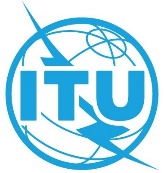 الجلسة العامةالإضافة 1
للوثيقة 19-A5 سبتمبر 2022الأصل: بالإنكليزيةكندا/الولايات المتحدة الأمريكيةكندا/الولايات المتحدة الأمريكيةمشروع القرار الجديد [CAN/USA-1]مشروع القرار الجديد [CAN/USA-1]تكنولوجيات الذكاء الاصطناعي والاتصالات/تكنولوجيا المعلومات والاتصالاتتكنولوجيات الذكاء الاصطناعي والاتصالات/تكنولوجيا المعلومات والاتصالات